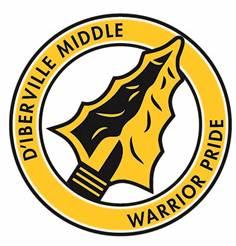 School Parent and Family Engagement PolicyD’Iberville Middle School2021-2022In support of strengthening student academic achievement, d’Iberville Middle School receives Title I, Part A funds and therefore must jointly develop with, agree on with, and distribute to parents and family members of participating children a written parent and family engagement policy, agreed on by such parents, that shall describe the means of carrying out the requirements of The Every Student Succeeds Act (ESSA) Section 1116.  Parents shall be notified of the policy in an understandable and uniform format and, to the extent practicable, provided in a language the parents can understand.  Such policy shall be made available to the local community and updated periodically to meet the changing needs of the parents and the school.  The policy establishes the school’s expectations for parent and family engagement and describes how the school will implement a number of specific parental and family engagement activities.  D'Iberville Middle School understands that parent and family engagement means the participation of parents and families in regular, two-way, and meaningful communication involving student academic learning and other school activities, including ensuring:Parents and families play an integral role in assisting their child’s learningParents and families are encouraged to be actively involved in their child’s education at schoolParents and families are full partners in their child’s education and are included, as appropriate, in decision-making and on advisory committees to assist in the education of their childD’Iberville Middle School agrees to implement the following requirements as outlined by ESSA Section 1116:ANNUAL TITLE I MEETINGD’Iberville Middle School will take the following actions to conduct an annual meeting, at a convenient time, and encourage and invite all parents of participating children to attend to inform them about the school’s Title I program, the nature of the Title I program, the parents’ requirements, the school parental involvement policy, the schoolwide plan, and the school-parent compact. D'Iberville MiddleSchool offers a meet and greet prior to the beginning of school where parents and students have the opportunity to meet the teachers and acquire information about the upcoming school year. A Meet & Greet for grades 4th - 8th will take place August 4, 2021, at 11:30 & 1:30 p.m. These meetings are scheduled on different days in order to accommodate parents who may have children in different grade levels. An additional Virtual Open House along with our annual Title I schoolwide meeting will be held on September 14, 2021 for 4th – 8th grade and on October 5th @ 5:00. Parents will be informed of their rights to be involved. This information will also be posted on Schoology and our District Website.Our classroom connections for family engagement, which are initiated by classroom teachers, provide parents the opportunity to participate in activities embedded in their child’s school day throughout the school year.  We will continue to provide our parents and community with various forms of communication, such as the parent/student handbook, district and school websites, and PTSA information.  Students will also have planners and communication folders to assist in daily communication between home and school.  Parents will also receive notifications through the school messenger system and Remind 101.FLEXIBLE NUMBER OF MEETINGSD’Iberville Middle School will offer a number of meetings, in person & virtual, if and when we are able, at different times for families.Parents will be invited to be involved in the planning process for the school program and revision of the school-parent compact.  In addition, an initial meeting will inform parents of the school’s Title 1 Plan, its requirements and their right to be involved in the program.  D’Iberville Middle School will assist parents in the understanding of the state’s academic content standards.  Information on state assessments used to measure student progress and the proficiency levels the students are expected to meet is shared with parents. In addition, meeting details will be uploaded on Schoology to inform parents of the school’s Title 1 Plan, its requirements and their right to be involved in the program.  D’Iberville Middle School will assist parents in the understanding of the state’s academic content standards.  Information on state assessments used to measure student progress and the proficiency levels the students are expected to meet is shared with parents.      JOINTLY DEVELOPEDD’Iberville Middle School will take the following actions to involve parents in an organized, ongoing, and timely way, in the planning, review, and improvement of programs under Title I, Part A, including the planning, review, and improvement of the school parent and family engagement policy and the joint development of the schoolwide program plan.Parents will be invited to be involved in the planning, review, and improvement of programs for Title I in an organized, ongoing and timely way.  These meetings are held at the district and school level.  The school district will also describe the curriculum and the assessments used by the school system to measure student progress in meeting the state’s student achievement standards.  D'Iberville Middle School offers meetings prior to the beginning of school where parents and students have the opportunity to meet/see the teacher and acquire information about the upcoming school year. These meetings are scheduled at different times in order to accommodate parents who may have children in different grade levels.  Our Title I schoolwide meeting will take place and information will be available through Schoology, social media, and our school website. Parents will be informed of their rights to be involved during both orientation meetings as well as the annual schoolwide Title I meeting.  During our orientation meetings, teachers will provide parents with a copy of the school parent and family engagement policy, and they will have an open discussion on this policy.  Parents will also complete a survey in order to provide DMS with suggestions for the policy. Additionally, parents will be encouraged to participate in schoolwide meetings as well as family engagement programs which will occur throughout the year.  For those families who cannot attend orientation, a policy will be sent home with their child on the first day of school.  The school parent and family engagement policy will also be posted on the DMS website, so parents and community members may access it.COMMUNICATIOND’Iberville Middle School will provide parents of participating children timely information about programs under Title I, including:a description and explanation of the curriculum in use, forms of academic assessment used to measure student progress,achievement levels of the challenging State academic standards, and if requested by parents, opportunities for regular meetings to formulate suggestions and participate, as appropriate, in decisions relating to the education of their children and respond to any such suggestions as soon as practicable possible.  Information related to the school and parent programs, meetings, and other activities, will be sent to the parents of participating children in an understandable and uniform format, including alternative formats upon request and, to the extent practicable, in a language the parents can understandParents will be asked to review the school parent and family engagement policy.  Parents will review the plan and ask questions regarding the policy via the Schoology platform/email.  During these meetings, they will be informed about the role of the school and the opportunities for parents to be involved at DMS.  Parents are allowed to make suggestions (if they see the need to make revisions to the policy).  Upon review and discussion of the policy, the plan will be updated as needed.  This school parent and family engagement policy is also discussed at meetings with committee members.  Parents are always encouraged to ask questions and/or make suggestions for the policy at meetings or any time during the school year.  The updated school parent and family engagement policy can be found on the school’s website as well as in the principal’s office.  The policy will be printed in a language that parents will be able to understand.  During meetings at DMS, parents will learn more about parental involvement opportunities and how they can assist our teachers in meeting these needs.  Parents will be provided with information about students’ proficiency levels and how they can assist their children in meeting academic proficiency levels.  Parents are always welcome to call, email, and schedule conferences with teachers in order to discuss academic needs.DISSENSION PROCESSD’Iberville Middle School will submit any comments/concerns to the Harrison County School District Superintendent’s office if the schoolwide plan and/or parent and family engagement policy is not satisfactory to parents.  Any comments/concerns can be emailed to the Director of Federal Programs, Melissa Garrison, at mgarrison@harrison.k12.ms.us or phone at 228-539-6500. SCHOOL-PARENT COMPACTD’Iberville Middle School will take the following actions to jointly develop with parents of participating children a school-parent compact that outlines how families, school, staff, and students will share the responsibility for improved student academic achievement and develop a partnership to help children achieve the state’s high standard and how the plan is used, reviewed, and updated. Parents will be invited to be involved in the planning process for the school program and revision of the school-parent compact.  Parents will receive a copy of the school-parent compact.  During meetings, they will be informed about the importance of everyone adhering to the compact and how the compact is used with students.  Parents will have the opportunity to submit questions about the compact.  Parents will then be asked to make suggestions (if they see the need to make revisions to the plan).  Upon review and discussion of the compact, the plan will be updated as needed.  This school-parent compact is also discussed at meetings with committee members.  Parents are always encouraged to ask questions and/or make suggestions to the compact during meetings or any time during the school year.  The updated compact can be found on the school’s website as well as in the principal’s office.  During the parent/teacher conferences, teachers discuss the compact with students and throughout the year, students are reminded of their commitment to the compact as well as their teachers’ and parents’ commitments.  Teachers commit to the compact by providing a quality education for students, and parents commit by providing parental support at home.  Teachers, students, and parents continuously discuss students’ progress throughout the year via email, parent phone calls, and conferences. BUILD CAPACITY OF PARENTSD’Iberville Middle School will build the parents’ capacity for strong parental involvement to ensure effective involvement of parents and families and to support a partnership among the school and the community to improve student academic achievement through the following:Materials and training to help parents to work with their child to improve their child’s achievement, such as literacy training and using technology (including education about the harms of copyright piracy), as appropriate, to foster parental involvementProvide assistance to parents of participating children, as appropriate, in understanding topics such as the following:the State’s academic content standards,the State’s student academic achievement standards,the State and local academic assessments including alternate assessments,the requirements of Title I, Part A,how to monitor their child’s progress, andhow to work with educators to improve the achievement of their children.Educate school personnel, specialized instructional support personnel, principals, and other school leaders, and other staff, with the assistance of parents, in the value and utility of the contributions of parents, and in how to reach out to, communicate with, and work with parents as equal partners, implement and coordinate parent programs, and build ties between parents and the school.Coordinate and integrate parental involvement programs and activities with other Federal, State, and local programs, including public preschool programs, and conduct other activities, such as parent resource centers, that encourage and support parents to fully participate in the education of their children.Family literacy involvement will be offered through virtual literacy nights to foster parental involvement and increase student achievement.  Through our classroom family engagement activities and our Federal Programs Committee, we will provide parents the opportunity to volunteer and participate in the decision-making process by offering suggestions and receiving timely feedback to their suggestions.Teachers are provided with ongoing professional development in order to learn how to better communicate with parents and to effectively engage parents in their child’s learning.  Each August, a portion of professional development consists of parental involvement and using the standards while engaging families in student learning.  Grade level departments and teams meet during PLCs to coordinate and develop these activities with parents. In order to coordinate with local programs, d’Iberville Middle School contacts local universities, junior colleges, high schools, and institutes to support parental involvement in the school setting.  D'Iberville Middle School also coordinates with the local elementary and high school in order to communicate about our campus and develop a relationship with teachers and future students.  Incoming 4th graders from D’Iberville Elementary School tour the campus in the spring, and our 8th graders tour d’Iberville High School. The d’Iberville Middle School community recognizes the importance of parent involvement to reach individual student goals for student success and successful completion of high school requirements for graduation.  In an effort to facilitate this involvement, a plan has been formulated, and it is outlined in this report.  Educational research clearly shows that parents who are actively involved in their child’s learning at home help their children become more successful learners in and out of school (Riley).  In our efforts to improve student achievement, d’Iberville Middle School has established objectives and will implement strategies to increase parent and community involvement within our school.  Through open and ongoing communication with parents, teachers strive to keep parents involved by providing them with information through Schoology, such as Khan Academy and other online resources to assist in student learning. This year, our school is using the Schoology platform for all students.ACCESSIBILITY D’Iberville Middle School in carrying out the parent and family engagement requirements of this part, to the extent practicable, shall provide full opportunities, for the participation of parents and family members (including parents and family members with limited English proficiency, parents and family members with disabilities, and parents and family members of migratory children), including providing information and school reports required under section 1111 in a format, and to the extent practicable, in a language such parents understand.D’Iberville Middle School encourages parents to meet with the teachers.  D’Iberville Middle School offers meetings prior to the beginning of school where parents and students have the opportunity to meet/see the teacher and acquire information about the upcoming school year. Our family engagement activities, which are initiated by classroom teachers, provide parents the opportunity to participate in activities embedded in their child’s school day through virtual meetings.  We will continue to provide our parents and community with various forms of communication, such as the parent/student handbook, school and district websites. Students will also have planners and communication folders to assist in daily communication between home and school.During our  Parent Meet & Greet/Orientation, parents will receive information regarding the focus of learning for the year. Parents will also receive information and be invited to attend classroom connection activities that are designed to allow parents to participate in activities embedded in their child’s school day.  Ideas will be shared for improving attendance, completing homework, and other opportunities.  Efforts will be made to provide a supportive and effective learning environment by collaborating with the ELL district coordinator and facilitating the translation of pertinent information for parents where English is not their first language.  Parents and students with disabilities will also be accommodated with collaboration of the Special Education Department at the school and district levels.  Parents of students who are struggling academically or behaviorally will be invited to attend meetings with our teacher support teams. An annual survey will be sent to parents of Title 1 students; the data will be collected and submitted including all comments regarding the school plan to the LEA.To build ties between home and school, parents will be invited to participate in classroom connection activities at d’Iberville Middle School.  In addition, formal compacts between parents, school, community, and students will be employed to specify everyone’s contributing role in reaching the individual student’s goals.  Parent teacher conferences will be held as needed to relate an individual student’s achievement to parents.  Parents will be informed of their student’s academic progress every four weeks through a progress report, and a formal report card will be sent home every nine weeks.  Parents will also be encouraged to participate in their student’s class through their classroom connections/family engagement activities. Due to Covid 19, family and community events are limited throughout this school year.Política de participación de padres y familias escolaresEscuela Primaria y Secundaria d’Iberville Middle School2021-2022En apoyo del fortalecimiento del logro académico estudiantil, d’Iberville Middle School recibe fondos del Título I, Parte A y por lo tanto debe desarrollar conjuntamente con, acordar y distribuir a los padres y familiares de los niños participantes una política escrita de compromiso de padres y familias, acordada por dichos padres, que describirá los medios para llevar a cabo los requisitos de la Sección 1116 de la Ley Cada Estudiante Tiene Éxito (ESSA, por sus hijos).  Se notificará a los padres la política en un formato comprensible y uniforme y, en la medida de lo posible, siempre que en un idioma que los padres puedan entender.  Dicha política se pondrá a disposición de la comunidad local y se actualizará periódicamente para satisfacer las necesidades cambiantes de los padres y la escuela.  La política establece las expectativas de la escuela para la participación de los padres y la familia y describe cómo la escuela implementará una serie de actividades específicas de compromiso parental y familiar.  D'Iberville Middle School entiende que la participación de los padres y la familia significa la participación de los padres y las familias en una comunicación regular, bidireccional y significativa que involucra el aprendizaje académico de los estudiantes y otras actividades escolares, incluyendo asegurar:• Los padres y las familias desempeñan un papel integral en ayudar al aprendizaje de sus hijos• Se alienta a los padres y familias a participar activamente en la educación de sus hijos en la escuela• Los padres y las familias son socios plenos en la educación de sus hijos y están incluidos, según corresponda, en la toma de decisiones y en los comités asesores para ayudar en la educación de sus hijosD’Iberville Middle School se compromete a implementar los siguientes requisitos según lo descrito por la Sección 1116 de ESSA:A. TÍTULO ANUAL I REUNIÓND’Iberville Middle tomará las siguientes medidas para llevar a cabo una reunión anual, en un momento conveniente, y alentar e invitar a todos los padres de los niños participantes a asistir para informarles sobre el programa título I de la escuela, la naturaleza del programa Título I, los requisitos de los padres, la política de participación de los padres de familia de la escuela, el plan en toda la escuela y el pacto escuela-padre.En este momento, debido a Covid 19, D’Iberville Middle School está llevando a cabo reuniones virtuales de padres.  D’Iberville Middle ofrece reuniones virtuales de Zoom/Team antes del comienzo de la escuela donde los padres y estudiantes tienen la oportunidad de ver a los maestros y adquirir información sobre el próximo año escolar.  Estas reuniones están programadas en diferentes momentos con el fin de acomodar a los padres que pueden tener hijos en diferentes niveles de grado.  Nuestra reunión escolar del Título I se llevará a cabo virtualmente y se subirá a la plataforma Schoology.  Los padres serán informados de sus derechos a participar durante estas reuniones.Nuestras conexiones en el aula para la participación familiar, que son iniciadas por los maestros del salón de clases, brindan a los padres la oportunidad de participar en actividades incrustadas en el día escolar de sus hijos durante todo el año escolar.  Este año, D’Iberville Middleestá permitiendo a los padres leer virtualmente a la clase. Continuaremos proporcionando a nuestros padres y comunidad diversas formas de comunicación, como el manual para padres/estudiantes, los sitios web del distrito y la escuela, y la información de PTSA.  Los estudiantes también tendrán planificadores y carpetas de comunicación para ayudar en la comunicación diaria entre el hogar y la escuela.  Los padres también recibirán notificaciones a través del sistema de mensajería escolar y Remind 101.B. NÚMERO FLEXIBLE DE REUNIONESD’Iberville Middle ofrecerá una serie de reuniones virtuales, y en persona, si y cuando somos capaces, en diferentes momentos para las familias.Se invitará a los padres a participar en el proceso de planificación del programa escolar y la revisión del pacto escuela-padre.  Además, una reunión virtual inicial informará a los padres del Plan título 1 de la escuela, sus requisitos y su derecho a participar en el programa.  D’Iberville Middle School ayudará a los padres en la comprensión de los estándares de contenido académico del estado.  La información sobre las evaluaciones estatales utilizadas para medir el progreso de los estudiantes y los niveles de competencia que se espera que los estudiantes cumplan se comparte con los padres. Además, una reunión virtual inicial subida a Schoology informará a los padres del Plan título 1 de la escuela, sus requisitos y su derecho a participar en el programa.  D’Iberville Middle School ayudará a los padres en la comprensión de los estándares de contenido académico del estado.  La información sobre las evaluaciones estatales utilizadas para medir el progreso de los estudiantes y los niveles de competencia que se espera que los estudiantes cumplan se comparte con los padres.  C. DESARROLLADO CONJUNTAMENTED’Iberville Middle tomará las siguientes medidas para involucrar a los padres de manera organizada, continua y oportuna, en la planificación, revisión y mejora de los programas bajo el Título I, Parte A, incluyendo la planificación, revisión y mejora de la política de participación de los padres y la familia de la escuela y el desarrollo conjunto del plan del programa en toda la escuela.Se invitará a los padres a participar en la planificación, revisión y mejora de los programas para el Título I de una manera organizada, continua y oportuna.  Estas reuniones se llevan a cabo a nivel distrital y escolar.  El distrito escolar también describirá el plan de estudios y las evaluaciones utilizadas por el sistema escolar para medir el progreso de los estudiantes en el cumplimiento de los estándares de logro estudiantil del estado.  D’Iberville Middle ofrece reuniones virtuales antes del comienzo de la escuela donde los padres y estudiantes tienen la oportunidad de conocer/ ver al maestro y adquirir información sobre el próximo año escolar. Estas reuniones están programadas en diferentes momentos con el fin de acomodar a los padres que pueden tener hijos en diferentes niveles de grado.  Nuestra reunión escolar del Título I se llevará a cabo virtualmente y estará disponible a través de Schoology, las redes sociales y nuestro sitio web de la escuela. Los padres serán informados de sus derechos a participar tanto durante las reuniones de orientación como durante la reunión anual del Título I en toda la escuela.  Durante nuestras reuniones de orientación virtual, los maestros proporcionarán a los padres una copia de la política de participación de los padres y familiares de la escuela, y tendrán una discusión abierta sobre esta política.  Los padres también completarán una encuesta con el fin de proporcionar a DMS sugerencias para la política. Además, se alentará a los padres a participar en reuniones escolares, así como en programas de participación familiar que se llevarán a cabo durante todo el año.  Para aquellas familias que no pueden asistir a la orientación virtual, se enviará una póliza a casa con su hijo el primer día de escuela.  La política de participación de los padres de la escuela y la familia también se publicará en el sitio web de DMS , para que los padres y miembros de la comunidad puedan acceder a ella.D. COMUNICACIÓND’Iberville Middle proporcionará a los padres de los niños participantes información oportuna sobre los programas bajo el Título I, incluyendo:a) una descripción y explicación del plan de estudios en uso, b) formas de evaluación académica utilizadas para medir el progreso de los estudiantes,c) niveles de logro de las desafiantes normas académicas estatales, y d) si así lo solicitan los padres, oportunidades de reuniones periódicas para formular sugerencias y participar, según proceda, en decisiones relacionadas con la educación de sus hijos y responder a dichas sugerencias lo antes posible.  La información relacionada con los programas escolares y de los padres, reuniones y otras actividades, se enviará a los padres de los niños participantes en un formato comprensible y uniforme, incluyendo formatos alternativos bajo petición y, en la medida de lo posible, en un idioma que los padres puedan entender   Se pedirá a los padres que revisen la política de compromiso de los padres y familiares de la escuela.  Los padres revisarán el plan virtualmente y harán preguntas sobre la política a través de la plataforma Schoology/correo electrónico.  Durante estas reuniones virtuales, se les informará sobre el papel de la escuela y las oportunidades para que los padres participen en DMS .  Se permite a los padres hacer sugerencias (si ven la necesidad de hacer revisiones a la política).  Tras la revisión y discusión de la política, el plan se actualizará según sea necesario.  Esta política de participación de padres y familias escolares también se discute en reuniones virtuales con miembros del comité.  Siempre se anima a los padres a hacer preguntas y/o hacer sugerencias para la política en las reuniones o en cualquier momento durante el año escolar.  La política actualizada de participación de los padres de la escuela y la familia se puede encontrar en el sitio web de la escuela, así como en la oficina del director.  La política se imprimirá en un idioma que los padres podrán entender.  Durante las reuniones virtuales en DMS , los padres aprenderán más sobre las oportunidades de participación de los padres y cómo pueden ayudar a nuestros maestros a satisfacer estas necesidades.  A los padres se les proporcionará información sobre los niveles de competencia de los estudiantes y cómo pueden ayudar a sus hijos a cumplir con los niveles de competencia académica.  Los padres siempre son bienvenidos a llamar, enviar correos electrónicos y programar conferencias virtuales con los maestros con el fin de discutir las necesidades académicas.E. PROCESO DE DISENSIÓND’Iberville Middle presentará cualquier comentario/inquietud a la oficina del Superintendente del Distrito Escolar del Condado de Harrison si el plan en toda la escuela y/o la política de compromiso de padres y familias no es satisfactoria para los padres.  Cualquier comentario o inquietud puede ser enviado por correo electrónico a la Directora de Programas Federales, Melissa Garrison, al mgarrison@harrison.k12.ms.us o teléfono al 228-539-6500.             F. PACTO ESCUELA-PADRED’Iberville Middle tomará las siguientes medidas para desarrollar conjuntamente con los padres de los niños participantes un pacto escuela-padre que describe cómo las familias, la escuela, el personal y los estudiantes compartirán la responsabilidad de mejorar el logro académico de los estudiantes y desarrollarán una asociación para ayudar a los niños a alcanzar el alto nivel del estado y cómo se utiliza, revisa y actualiza el plan. Se invitará a los padres a participar en el proceso de planificación del programa escolar y la revisión del pacto escuela-padre.  Los padres recibirán una copia del pacto escuela-padre.  Durante las reuniones virtuales, se les informará sobre la importancia de que todos se adhieran al pacto y cómo se utiliza el pacto con los estudiantes.  Los padres tendrán la oportunidad de enviar preguntas sobre el pacto.  A continuación, se les pedirá a los padres que hagan sugerencias (si ven la necesidad de hacer revisiones al plan).  Tras la revisión y discusión del pacto, el plan se actualizará según sea necesario.  Este pacto escuela-padre también se discute en reuniones con miembros del comité.  Siempre se anima a los padres a hacer preguntas y/o hacer sugerencias al pacto durante las reuniones virtuales o en cualquier momento durante el año escolar.  El compacto actualizado se puede encontrar en el sitio web de la escuela, así como en la oficina del director.  Durante las conferencias virtuales de padres y maestros, los maestros discuten el pacto con los estudiantes y durante todo el año, se les recuerda a los estudiantes su compromiso con el pacto, así como los compromisos de sus maestros y padres de familia.  Los maestros se comprometen con el pacto proporcionando una educación de calidad para los estudiantes, y los padres se comprometen proporcionando apoyo de los padres en casa.  Los maestros, estudiantes y padres continuamente discuten el progreso de los estudiantes durante todo el año a través de correo electrónico, llamadas telefónicas de padres y conferencias.G. CONSTRUIR CAPACIDAD DE LOS PADRESD’Iberville Middle construirá la capacidad de los padres para una fuerte participación de los padres para asegurar una participación efectiva de los padres y las familias y para apoyar una asociación entre la escuela y la comunidad para mejorar el rendimiento académico de los estudiantes a través de lo siguiente:  • Materiales y capacitación para ayudar a los padres a trabajar con sus hijos para mejorar el logro de sus hijos, como la capacitación en alfabetización y el uso de tecnología (incluida la educación sobre los daños de la piratería del derecho de autor), según corresponda, para fomentar la participación de los padres  • Proporcionar asistencia a los padres de los niños participantes, según corresponda, en la comprensión de temas como los siguientes:□ los estándares de contenido académico del Estado,□ los estándares de logros académicos estudiantiles del Estado,□ las evaluaciones académicas estatales y locales, incluidas las evaluaciones     alternativas,□ los requisitos del Título I, Parte A,□ cómo monitorear el progreso de su hijo, y□ cómo trabajar con los educadores para mejorar el logro de sus hijos.• Educar al personal de la escuela, personal especializado de apoyo a la instrucción, directores y otros líderes escolares, y otro personal, con la ayuda de los padres de familia, en el valor y utilidad de las contribuciones de los padres de familia, y en cómo llegar, comunicarse y trabajar con los padres como socios iguales, implementar y coordinar los programas de los padres de familia, y construir lazos entre los padres y la escuela.•Coordinar e integrar programas y actividades de participación de los padres con otros programas federales, estatales y locales, incluyendo programas públicos de preescolar, y llevar a cabo otras actividades, como centros de recursos para padres de familia, que animen y apoyen a los padres a participar plenamente en la educación de sus hijos.La participación en la alfabetización familiar se ofrecerá prácticamente a través de los Viernes de Lectura Familiar para fomentar la participación de los padres y aumentar el logro de los estudiantes.  A través de nuestras actividades de participación familiar en el aula y nuestro Comité Federal de Programas, proporcionaremos a los padres la oportunidad de ser voluntarios y participar en el proceso de toma de decisiones ofreciendo sugerencias y recibiendo comentarios oportunos a sus sugerencias.Los maestros reciben un desarrollo profesional continuo con el fin de aprender a comunicarse mejor con los padres y involucrar eficazmente a los padres en el aprendizaje de sus hijos.  Cada agosto, una parte del desarrollo profesional consiste en la participación de los padres y el uso de los estándares mientras involucran a las familias en el aprendizaje de los estudiantes.  Los departamentos y equipos de nivel de grado se reúnen durante los PLC para coordinar y desarrollar estas actividades con los padres. Con el fin de coordinarse con los programas locales, D’Iberville Middle se pone en contacto con universidades locales, colegios junior, escuelas secundarias e institutos para apoyar la participación de los padres en el entorno escolar.  D’Iberville Middle también se coordina con un preescolar local con el fin de comunicarse sobre nuestro campus y desarrollar una relación con los maestros y futuros estudiantes.  Cada primavera, el preescolar recorre nuestra escuela para conocer a los próximos kindergartners y sus padres con nuestro campus. La comunidad de la Escuela Secundaria Primaria D’Iberville Middle reconoce la importancia de la participación de los padres para alcanzar las metas individuales de los estudiantes para el éxito de los estudiantes y la finalización exitosa de los requisitos de la escuela secundaria para la graduación.  En un esfuerzo por facilitar esta participación, se ha formulado un plan, que se describe en este informe.  La investigación educativa muestra claramente que los padres que participan activamente en el aprendizaje de sus hijos en casa ayudan a sus hijos a convertirse en aprendices más exitosos dentro y fuera de la escuela (Riley).  En nuestros esfuerzos por mejorar el logro de los estudiantes, d’Iberville Middle School ha establecido objetivos e implementará estrategias para aumentar la participación de los padres y la comunidad dentro de nuestra escuela.  A través de la comunicación abierta y continua con los padres, los maestros se esfuerzan por mantener a los padres involucrados proporcionándoles información a través de Schoology, como Khan Academy y otros recursos en línea para ayudar en el aprendizaje de los estudiantes. Este año, nuestra escuela está utilizando la plataforma Schoology para todos los estudiantesH. ACCESIBILIDAD D’Iberville Middle en la realización de los requisitos de participación de los padres y familiares de esta parte, en la medida de lo posible, proporcionará todas las oportunidades, para la participación de los padres y familiares (incluidos los padres y familiares con dominio limitado del inglés, los padres y los miembros de la familia con discapacidades, y los padres y familiares de los niños migratorios), incluyendo proporcionar información e informes escolares requeridos bajo la sección 1111 en un formato, y en la medida de lo posible, en un idioma que dichos padres entiendan.D’Iberville Middle School alienta a los padres a reunirse virtualmente con los maestros.  D’Iberville Middle ofrece reuniones virtuales antes del comienzo de la escuela donde los padres y estudiantes tienen la oportunidad de conocer/ ver al maestro y adquirir información sobre el próximo año escolar. Nuestras actividades de compromiso familiar, que son iniciadas por los maestros del salón de clases, brindan a los padres la oportunidad de participar en actividades incrustadas en el día escolar de sus hijos durante todo el año escolar, como los viernes virtuales de lectura familiar.  Continuaremos proporcionando a nuestros padres y comunidad diversas formas de comunicación, tales como el manual para padres/estudiantes, sitios web escolares y distritales, e información de PTSA.  Los estudiantes también tendrán planificadores y carpetas de comunicación para ayudar en la comunicación diaria entre el hogar y la escuela.Durante nuestra orientación virtual para padres, los padres recibirán información sobre el enfoque del aprendizaje para el año. Los padres también recibirán información y serán invitados a asistir a actividades de conexión al salón de clases que están diseñadas para permitir a los padres participar en actividades virtuales incrustadas en el día escolar de sus hijos.  Las ideas se compartirán para mejorar la asistencia, completar la tarea y otras oportunidades.  Se harán esfuerzos para proporcionar un ambiente de aprendizaje solidario y eficaz colaborando con el coordinador del distrito ELL y facilitando la traducción de información pertinente para los padres donde el inglés no es su primer idioma.  Los padres y estudiantes con discapacidades también serán alojados con la colaboración del Departamento de Educación Especial en los niveles escolar y distrital.  Los padres de los estudiantes que tienen dificultades académicas o conductuales serán invitados a asistir a reuniones virtuales con nuestros equipos de apoyo al maestro. Se enviará una encuesta anual a los padres de los estudiantes del Título 1; los datos serán recogidos y enviados incluyendo todos los comentarios sobre el plan escolar a la LEA.Para establecer lazos entre el hogar y la escuela, se invitará a los padres a participar virtualmente en las actividades de conexión del aula en North Woolmarket.  Además, se emplearán pactos formales entre padres, escuelas, comunidades y estudiantes para especificar el papel de contribución de todos en el alcance de las metas individuales del estudiante.  Las conferencias de maestros padres se llevarán a cabo prácticamente según sea necesario para relacionar el logro de un estudiante individual con los padres.  Los padres serán informados del progreso académico de sus estudiantes cada cuatro semanas a través de un informe de progreso, y una tarjeta de informe formal será enviada a casa cada nueve semanas.  También se alentará a los padres a participar en la clase de su estudiante a través de sus conexiones virtuales en el aula/ actividades de compromiso familiar. Debido a Covid 19, los eventos familiares y comunitarios son limitados a lo largo de este año escolar.